French-English№3French			EnglishMur			wallPapier			paperPorte			doorun autre		anotherPetit			smallPont			bridgePrint the bottom table (cells without letters). The student must write the French word in the cell crossword.Print for classes© by Valery V Shmeleff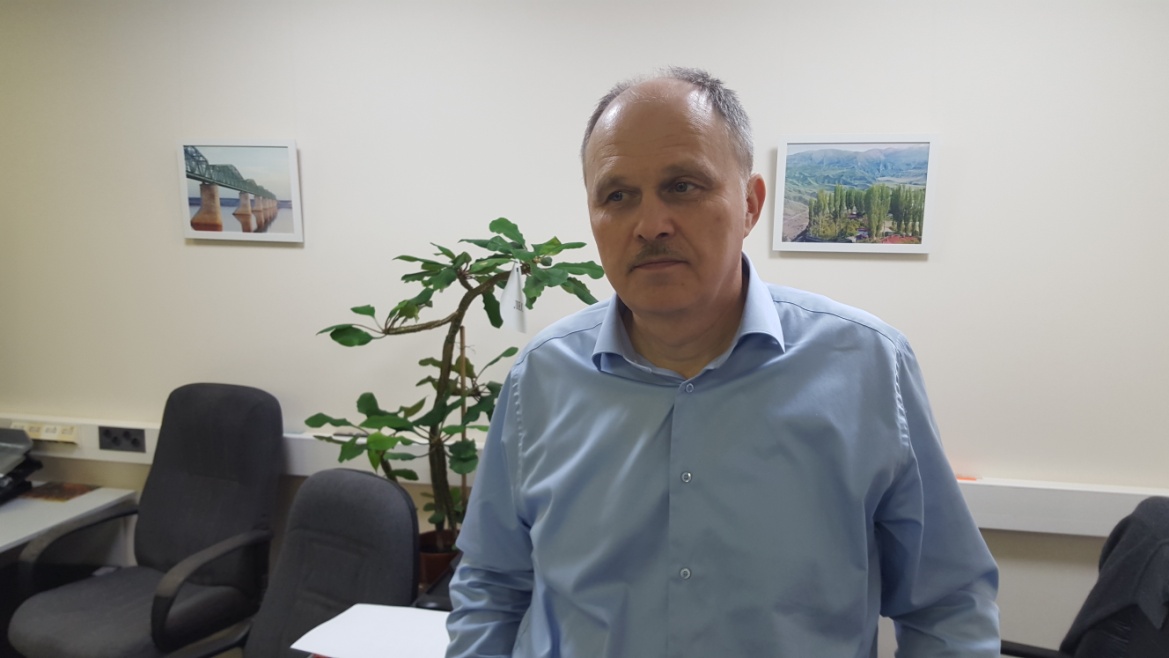 http://www.shmeleff.com French wordsFrench wordsFrench wordsFrench wordsFrench wordsFrench wordsFrench wordsFrench wordsFrench wordsEnglishP Source wordsM E wall UNA U T R E paperP AP I E R  IdoorPONT T  anotherRsmallTbridge EOFLAMERONFrench wordsFrench wordsFrench wordsFrench wordsFrench wordsFrench wordsFrench wordsFrench wordsFrench wordsEnglishSource wordswall paperdooranothersmallbridgeOFLAMERON